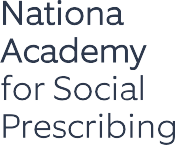 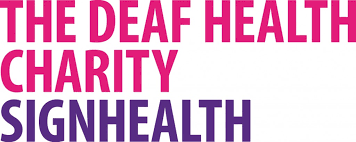 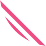 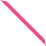 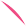 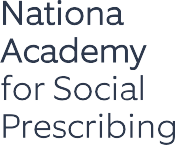 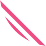 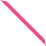 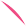 Personalised Wellbeing Plan for Deaf peopleMy name: My name: My name: My name: My name: My name: I like to be known as: I like to be known as: I like to be known as: I like to be known as: I like to be known as: I like to be known as: I like to be known as: I like to be known as: NHS Number:NHS Number:Phone number:Phone number:Phone number:Phone number:Phone number:Phone number:Phone number:Email Address:Email Address:Email Address:Email Address:Email Address: Address:  Address:  Address:  Address:  Address:  Address:  Address:  Address:  Address:  Address:  Address: Post Code: Post Code: Post Code: My communicationMy communicationMy communicationMy communicationMy communicationMy communicationMy communicationMy communicationMy communicationMy communicationMy communicationMy communicationMy communicationMy communication My language is British Sign Language or Sign Supported English  My language is British Sign Language or Sign Supported English  My language is British Sign Language or Sign Supported English  My language is British Sign Language or Sign Supported English  I want to use www.bslhealthaccess.co.uk to access a free BSL Interpreter by video for all medical care or information. I will need access to WIFI or a location with a strong 4G signal. I want to use www.bslhealthaccess.co.uk to access a free BSL Interpreter by video for all medical care or information. I will need access to WIFI or a location with a strong 4G signal. I want to use www.bslhealthaccess.co.uk to access a free BSL Interpreter by video for all medical care or information. I will need access to WIFI or a location with a strong 4G signal. I want to use www.bslhealthaccess.co.uk to access a free BSL Interpreter by video for all medical care or information. I will need access to WIFI or a location with a strong 4G signal. I want to use www.bslhealthaccess.co.uk to access a free BSL Interpreter by video for all medical care or information. I will need access to WIFI or a location with a strong 4G signal. I want to use www.bslhealthaccess.co.uk to access a free BSL Interpreter by video for all medical care or information. I will need access to WIFI or a location with a strong 4G signal. I want to use www.bslhealthaccess.co.uk to access a free BSL Interpreter by video for all medical care or information. I will need access to WIFI or a location with a strong 4G signal. I want to use www.bslhealthaccess.co.uk to access a free BSL Interpreter by video for all medical care or information. I will need access to WIFI or a location with a strong 4G signal. I want to use www.bslhealthaccess.co.uk to access a free BSL Interpreter by video for all medical care or information. I will need access to WIFI or a location with a strong 4G signal. I want to use www.bslhealthaccess.co.uk to access a free BSL Interpreter by video for all medical care or information. I will need access to WIFI or a location with a strong 4G signal.My communication aidsMy communication aidsMy communication aidsMy communication aidsMy communication aidsMy communication aidsMy communication aidsMy communication aidsMy communication aidsMy communication aidsMy communication aidsMy communication aidsMy communication aidsMy communication aids Hearing aid/s in my right/ left/ both ears Cochlear implant(s) in my right/left/ both ears Cochlear implant(s) in my right/left/ both ears I need to see your lips when you speak to me I need to see your lips when you speak to me I need to see your lips when you speak to me I need to see your lips when you speak to me I don’t use hearing aids or other aids I don’t use hearing aids or other aids I don’t use hearing aids or other aids I don’t use hearing aids or other aids I don’t use hearing aids or other aids I don’t use hearing aids or other aids Other:If I need emergency care please take care of my communication aids. Make sure they are working and that I have a supply of batteries.If I need emergency care please take care of my communication aids. Make sure they are working and that I have a supply of batteries.If I need emergency care please take care of my communication aids. Make sure they are working and that I have a supply of batteries.If I need emergency care please take care of my communication aids. Make sure they are working and that I have a supply of batteries.If I need emergency care please take care of my communication aids. Make sure they are working and that I have a supply of batteries.If I need emergency care please take care of my communication aids. Make sure they are working and that I have a supply of batteries.If I need emergency care please take care of my communication aids. Make sure they are working and that I have a supply of batteries.If I need emergency care please take care of my communication aids. Make sure they are working and that I have a supply of batteries.If I need emergency care please take care of my communication aids. Make sure they are working and that I have a supply of batteries.If I need emergency care please take care of my communication aids. Make sure they are working and that I have a supply of batteries.If I need emergency care please take care of my communication aids. Make sure they are working and that I have a supply of batteries.If I need emergency care please take care of my communication aids. Make sure they are working and that I have a supply of batteries.If I need emergency care please take care of my communication aids. Make sure they are working and that I have a supply of batteries.If I need emergency care please take care of my communication aids. Make sure they are working and that I have a supply of batteries.My sightMy sightMy sightMy sightMy sightMy sightMy sightMy sightMy sightMy sightMy sightMy sightMy sightMy sight  I have Usher Syndrome  I have better sight in my left / right eye  I have better sight in my left / right eye  I have better sight in my left / right eye  I have better sight in my left / right eye  I wear glasses/contact lenses  I wear glasses/contact lenses  I wear glasses/contact lenses  I wear glasses/contact lenses  I wear glasses/contact lensesOther:Other:Other:Other:Things you need to know about my healthThings you need to know about my healthThings you need to know about my healthThings you need to know about my healthThings you need to know about my healthThings you need to know about my healthThings you need to know about my healthThings you need to know about my healthThings you need to know about my healthThings you need to know about my healthThings you need to know about my healthThings you need to know about my healthThings you need to know about my healthThings you need to know about my healthMy health condition(s)… My health condition(s)… My health condition(s)… My health condition(s)… My health condition(s)… My health condition(s)… My health condition(s)… My health condition(s)… My health condition(s)… My health condition(s)… My health condition(s)… My health condition(s)… My health condition(s)… My health condition(s)… Medication I take …Medication I take …Medication I take …Medication I take …Medication I take …Medication I take …Medication I take …Medication I take …Medication I take …Medication I take …Medication I take …Medication I take …Medication I take …Medication I take …It is kept …It is kept …It is kept …It is kept …It is kept …It is kept …I take it by: 

I take it by: 

I take it by: 

I take it by: 

I take it by: 

I take it by: 

I take it by: 

I take it by: 

What matters to me most whilst I am staying at home and keeping away from people.What matters to me most whilst I am staying at home and keeping away from people.What matters to me most whilst I am staying at home and keeping away from people.What matters to me most whilst I am staying at home and keeping away from people.What matters to me most whilst I am staying at home and keeping away from people.What matters to me most whilst I am staying at home and keeping away from people.What matters to me most whilst I am staying at home and keeping away from people.What matters to me most whilst I am staying at home and keeping away from people.What matters to me most whilst I am staying at home and keeping away from people.What matters to me most whilst I am staying at home and keeping away from people.What matters to me most whilst I am staying at home and keeping away from people.What matters to me most whilst I am staying at home and keeping away from people.What matters to me most whilst I am staying at home and keeping away from people.What matters to me most whilst I am staying at home and keeping away from people.What support I will need whilst I am staying at home and keeping away from other peopleWhat support I will need whilst I am staying at home and keeping away from other peopleWhat support I will need whilst I am staying at home and keeping away from other peopleWhat support I will need whilst I am staying at home and keeping away from other peopleWhat support I will need whilst I am staying at home and keeping away from other peopleWhat support I will need whilst I am staying at home and keeping away from other peopleWhat support I will need whilst I am staying at home and keeping away from other peopleWhat support I will need whilst I am staying at home and keeping away from other peopleWhat support I will need whilst I am staying at home and keeping away from other peopleWhat support I will need whilst I am staying at home and keeping away from other peopleWhat support I will need whilst I am staying at home and keeping away from other peopleWhat support I will need whilst I am staying at home and keeping away from other peopleWhat support I will need whilst I am staying at home and keeping away from other peopleWhat support I will need whilst I am staying at home and keeping away from other peopleWhat I am worried about whilst I am staying at home and keeping away from people...What I am worried about whilst I am staying at home and keeping away from people...What I am worried about whilst I am staying at home and keeping away from people...What I am worried about whilst I am staying at home and keeping away from people...What I am worried about whilst I am staying at home and keeping away from people...What I am worried about whilst I am staying at home and keeping away from people...What I am worried about whilst I am staying at home and keeping away from people...What I am worried about whilst I am staying at home and keeping away from people...What I am worried about whilst I am staying at home and keeping away from people...What I am worried about whilst I am staying at home and keeping away from people...What I am worried about whilst I am staying at home and keeping away from people...What I am worried about whilst I am staying at home and keeping away from people...What I am worried about whilst I am staying at home and keeping away from people...What I am worried about whilst I am staying at home and keeping away from people...  What I will do…  What I will do…  What I will do…  What I will do…  What I will do…  What I will do…  What I will do…  What I will do…  What I will do…  What I will do…  What I will do…  What I will do…  What I will do…  What I will do…What my family, friends and neighbours will do …What my family, friends and neighbours will do …What my family, friends and neighbours will do …What my family, friends and neighbours will do …What my family, friends and neighbours will do …What my family, friends and neighbours will do …What my family, friends and neighbours will do …What my family, friends and neighbours will do …What my family, friends and neighbours will do …What my family, friends and neighbours will do …What my family, friends and neighbours will do …What my family, friends and neighbours will do …What my family, friends and neighbours will do …What my family, friends and neighbours will do …Other help I will need …Other help I will need …Other help I will need …Other help I will need …Other help I will need …Other help I will need …Other help I will need …Other help I will need …Other help I will need …Other help I will need …Other help I will need …Other help I will need …Other help I will need …Other help I will need …Where I can get help now …www.signhealth.org.uk Up-to-date information and advice on the Coronavirus and other health conditions in BSLWhere I can get help now …www.signhealth.org.uk Up-to-date information and advice on the Coronavirus and other health conditions in BSLWhere I can get help now …www.signhealth.org.uk Up-to-date information and advice on the Coronavirus and other health conditions in BSLWhere I can get help now …www.signhealth.org.uk Up-to-date information and advice on the Coronavirus and other health conditions in BSLWhere I can get help now …www.signhealth.org.uk Up-to-date information and advice on the Coronavirus and other health conditions in BSLWhere I can get help now …www.signhealth.org.uk Up-to-date information and advice on the Coronavirus and other health conditions in BSLWhere I can get help now …www.signhealth.org.uk Up-to-date information and advice on the Coronavirus and other health conditions in BSLWhere I can get help now …www.signhealth.org.uk Up-to-date information and advice on the Coronavirus and other health conditions in BSLWhere I can get help now …www.signhealth.org.uk Up-to-date information and advice on the Coronavirus and other health conditions in BSLWhere I can get help now …www.signhealth.org.uk Up-to-date information and advice on the Coronavirus and other health conditions in BSLWhere I can get help now …www.signhealth.org.uk Up-to-date information and advice on the Coronavirus and other health conditions in BSLWhere I can get help now …www.signhealth.org.uk Up-to-date information and advice on the Coronavirus and other health conditions in BSLWhere I can get help now …www.signhealth.org.uk Up-to-date information and advice on the Coronavirus and other health conditions in BSLWhere I can get help now …www.signhealth.org.uk Up-to-date information and advice on the Coronavirus and other health conditions in BSLIf you have any questions, please contact:If you have any questions, please contact:If you have any questions, please contact:If you have any questions, please contact:If you have any questions, please contact:If you have any questions, please contact:If you have any questions, please contact:If you have any questions, please contact:If you have any questions, please contact:If you have any questions, please contact:If you have any questions, please contact:If you have any questions, please contact:If you have any questions, please contact:If you have any questions, please contact:  My GP is …Telephonenumber:  My GP is …Telephonenumber:   My designatedemergency contact is:Telephone number:
   My designatedemergency contact is:Telephone number:
   My designatedemergency contact is:Telephone number:
   My designatedemergency contact is:Telephone number:
   My designatedemergency contact is:Telephone number:
   My designatedemergency contact is:Telephone number:
Relationship to me…
Relationship to me…
Relationship to me…
Relationship to me…
Other …e.g. social worker, housingassociation, care workerTelephone number:
Other …e.g. social worker, housingassociation, care workerTelephone number:
